                         March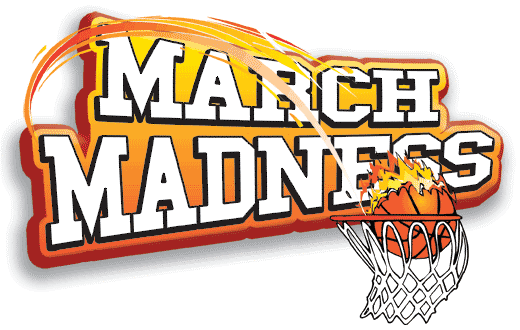 2018123Girls Comp PlaydayPAC Meeting  9:10am4567891011121314151617Primary Days of Music this week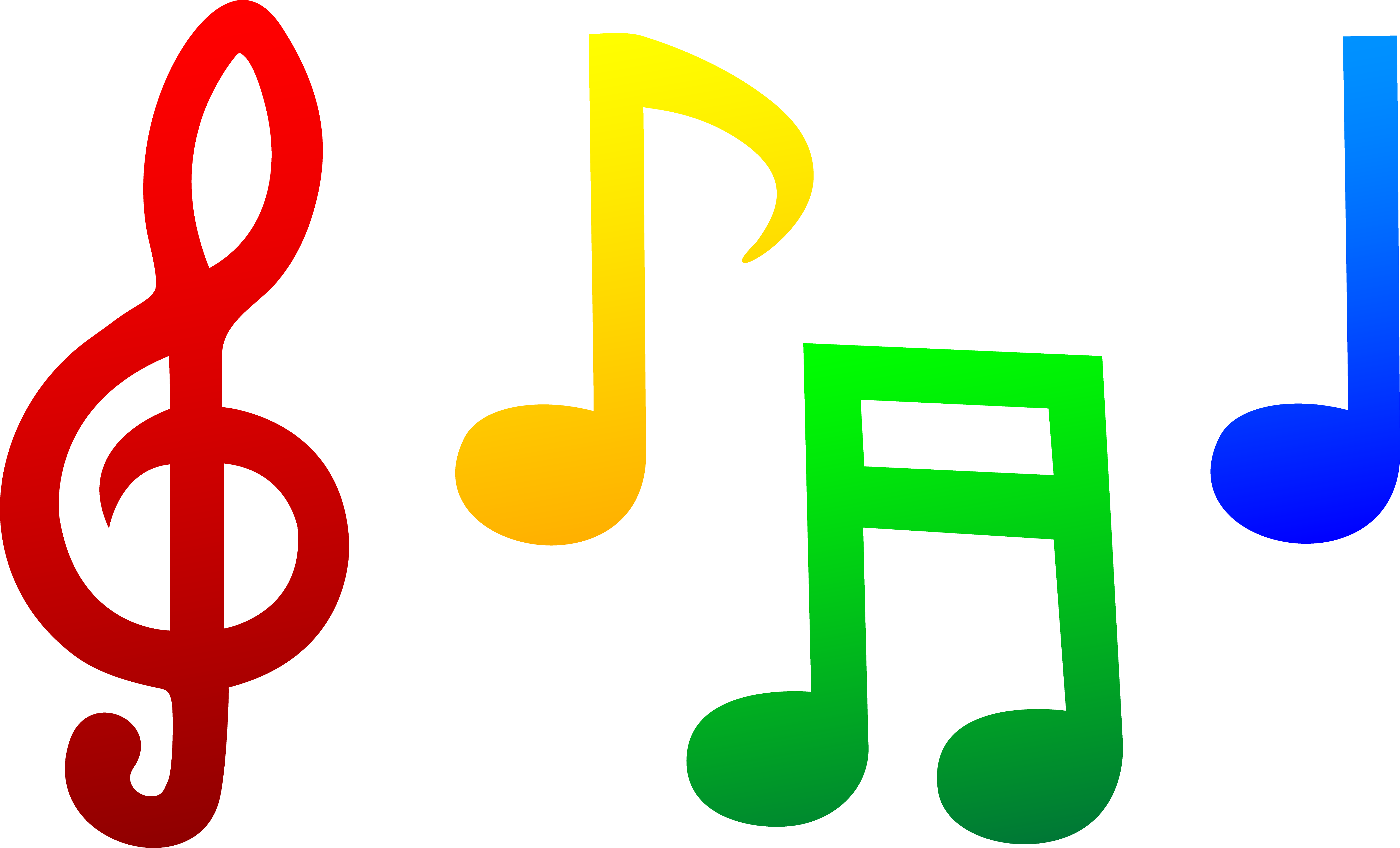 Battle of the Books kick-offJump Rope 4 Heart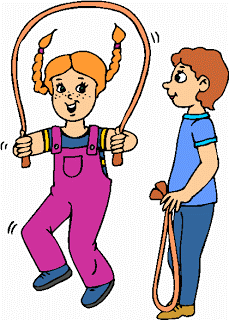 		18192021222324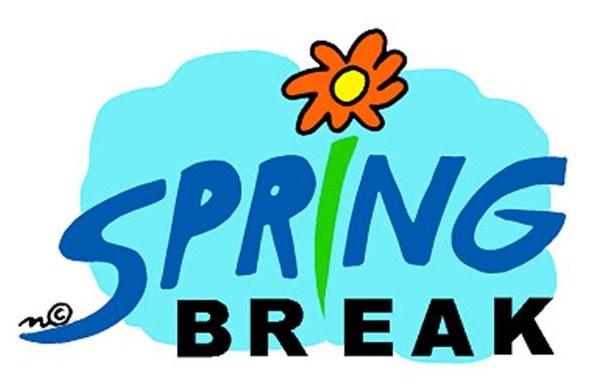 25262728293031